Universidade de São PauloFaculdade de Filosofia, Letras e Ciências HumanasDepartamento de História Prof. Rodrigo Goyena Soarese-mail: rodrigo.goyenasoares@usp.br2º semestre 2021 – FLH0647História Econômica do Brasil ImpérioUnidade II – A constituição dos mercados de trabalho, de terras e de capitaisO deslocamento do eixo produtivo nacional para São Paulo: a formação do PRPLUNA, Francisco Vidal, KLEIN, Herbert S. História econômica e social do Estado de São Paulo, 1850-1950. Capítulo 2: Governo e finanças públicas no Império. São Paulo: Imprensa Oficial, 2019. I] A eclosão da Guerra da Tríplice Aliança contra o ParaguaiAs causas do conflito. A balança platina de poder.As dificuldades do ano de 1866.Derrota na batalha de Curupaiti.Libertação de escravos da nação para o serviço da guerra. Abertura do Amazonas à navegação internacional. A crise política de 1868. Zacarias x CaxiasA posição do Banco do Brasil. 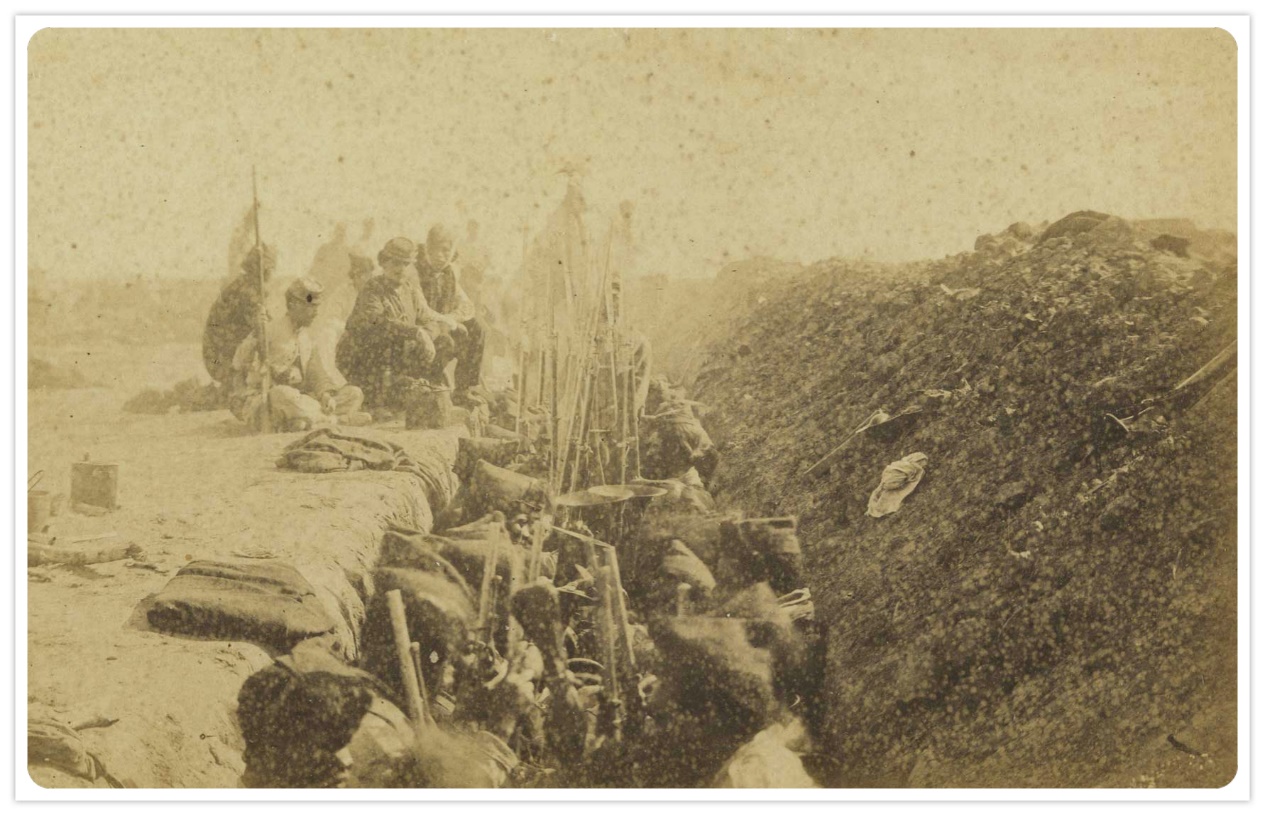 Mapa dos territórios disputados e das ofensivas militares durante a Guerra da Tríplice Aliança contra o Paraguai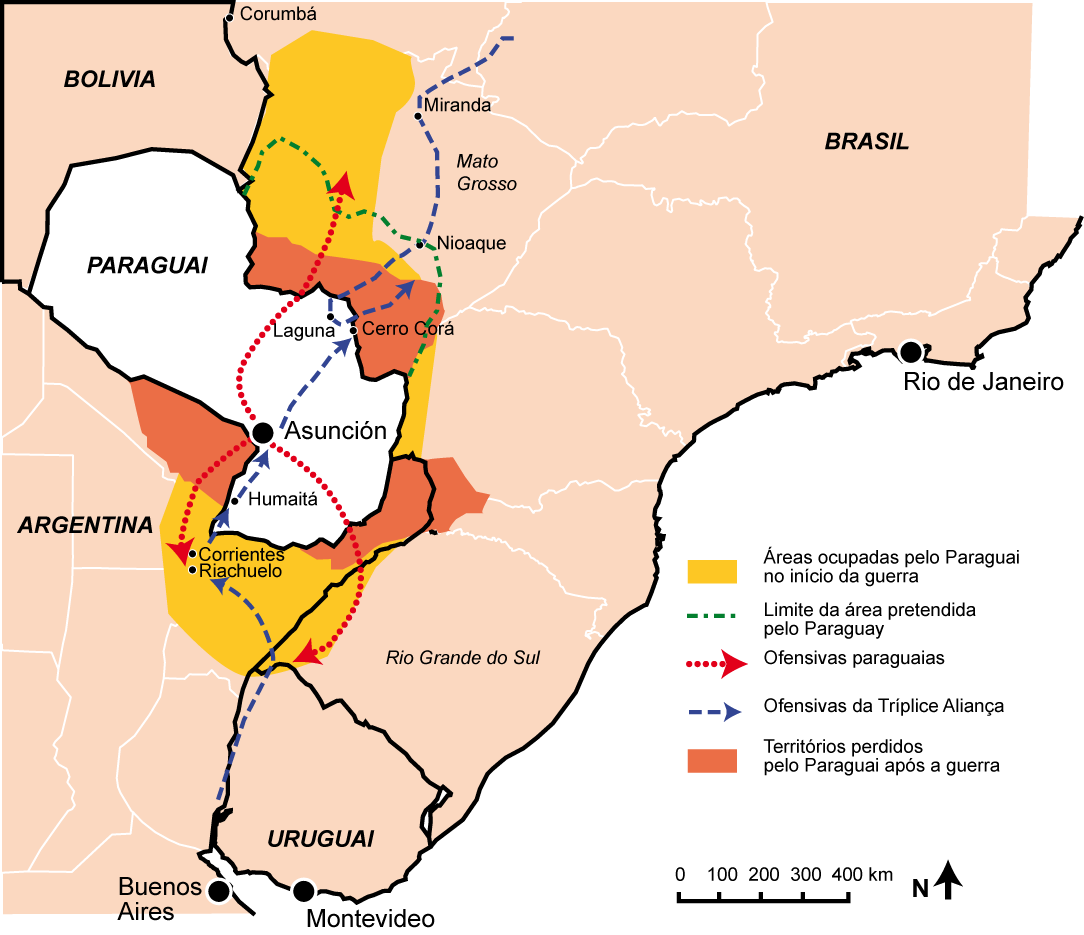 Fonte: THÉRY, Hervé e VELUT, Sébastien. Élisée Reclus e a Guerra do Paraguai. Terra Brasilis (Nova Série), n.7, 2016.  II] O preço da guerraFonte: Relatórios do Ministério da Fazenda (1864-1871); CARREIRA, Liberato de Castro. História financeira e orçamentária do Império do Brasil. Rio de Janeiro: Fundação Casa de Rui Barbosa, 1980.Fonte: Relatórios do Ministério da Fazenda (1864-1871); CARREIRA, Liberato de Castro. História financeira e orçamentária do Império do Brasil. Rio de Janeiro: Fundação Casa de Rui Barbosa, 1980.III] O reformismo econômico do Visconde do Rio Branco Reduziram-se os juros da carteira hipotecária rural do Banco do Brasil.Desonerou-se o produtor agrícola dos impostos regulamentados para indústrias e profissões, assim como as máquinas e os insumos benéficos às atividades rurais. Investimento na infraestrutura de comunicação: correios, estradas de rodagem, tráfego de cabotagem, ferrovias e portos. Em 1871, o Império contava com 869 quilômetros de ferrovias. Em 1875, eram 1801 quilômetros. Tentativa de aprovar uma lei de locação de serviços. Estabelece o Registro Geral das Terras Pública. Instituição do sistema métrico decimal. Produção Cafeeira no Brasil em toneladas (1870-1889)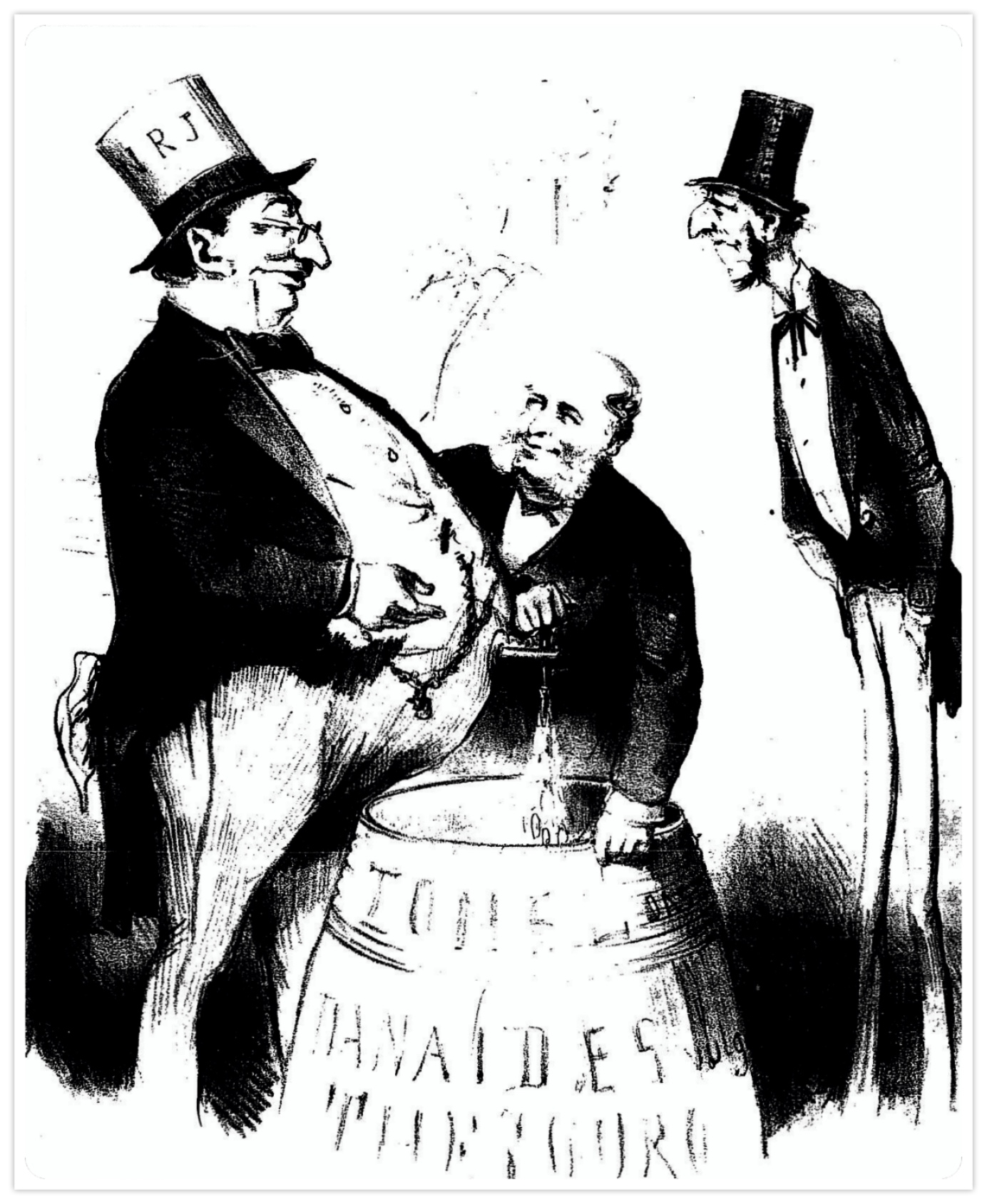 